โครงการวิจัยเรื่อง ...............................................................................................................................................เรียน	ท่านผู้มีเกียรติที่เกี่ยวข้องการวิจัยนี้มีวัตถุประสงค์เพื่อ .........................................................................................................................................................................................................................................................................................คำชี้แจงขั้นตอนการดำเนินการ(คณะ) ผู้วิจัยจะทำการผ่าตัดศพ โดย...........................................................................................................................(ขั้นตอนการทำพอเข้าใจ)...........................................................................................................ประโยชน์ที่คาดว่าจะได้รับท่านจะไม่ได้รับสิทธิประโยชน์ใดๆ โดยตรง จากการยินยอมให้ใช้ศพเพื่อการวิจัยนี้ แต่ผลการวิจัยอาจจะนำไปใช้ในการ..................................................เพื่อเป็นประโยชน์ต่อ...................................................ในอนาคตการรักษาความลับและการปฏิบัติต่อศพ(คณะ) ผู้วิจัยรับรองว่าจะเก็บข้อมูลส่วนบุคคลเป็นความลับ จะเปิดเผยเฉพาะผลวิจัยในภาพรวมและ (คณะ) ผู้วิจัยจะปฏิบัติต่อศพด้วยความเคารพ ตามวัฒนธรรมและประเพณีที่ดีงามค่าตอบแทน(คณะ) ผู้วิจัยจะไม่มีค่าตอบแทนใด ๆ ให้แก่ท่านจากการให้ความยินยอมเพื่อการวิจัยนี้คำยินยอมของผู้แทนโดยชอบธรรมข้าพเจ้าได้อ่านและทำความเข้าใจ ในข้อความทั้งหมดของใบยินยอมครบถ้วนแล้ว ข้าพเจ้าอนุญาต  ให้คณะผู้วิจัยทำการผ่าตัดศพ เพื่อการวิจัยดังกล่าว ด้วยความสมัครใจ โดยไม่มีการบังคับหรือให้อามิสสินจ้างใดๆ ทั้งนี้ข้าพเจ้าเข้าใจว่าข้าพเจ้ามีสิทธิที่จะถอนหรือยกเลิกความยินยอมเมื่อใดก็ได้		......................................................................................ลงนามผู้แทนโดยชอบธรรม		(....................................................................................) ชื่อผู้แทนโดยชอบธรรมตัวบรรจง		.......................................................ความสัมพันธ์ของผู้แทนโดยชอบธรรมกับศพที่เสียชีวิต		......................................................................................ลงนามพยาน		(....................................................................................) ชื่อพยาน ตัวบรรจง		วันที่ ................เดือน....................................พ.ศ.............................       วันที่ ..........เดือน................ .พ.ศ.........    สถานที่ติดต่อ   .........................เบอร์โทรศัพท์  ...............................	ข้าพเจ้าได้อธิบายถึงวัตถุประสงค์ของการวิจัย และวิธีการวิจัย รวมทั้งประโยชน์ที่จะเกิดขึ้นจากการวิจัยอย่างละเอียด ให้ผู้แทนโดยชอบธรรมของผู้เข้าร่วมวิจัยตามนามข้างต้นได้ทราบและมีความเข้าใจดีแล้ว พร้อมลงนามลงในเอกสารแสดงความยินยอมด้วยความเต็มใจ		......................................................................................ลงนามผู้ทำวิจัย		(....................................................................................) ชื่อผู้ทำวิจัย ตัวบรรจง		วันที่ ................เดือน....................................พ.ศ.............................		......................................................................................ลงนามพยาน		(....................................................................................) ชื่อพยาน ตัวบรรจง		วันที่ ................เดือน....................................พ.ศ.............................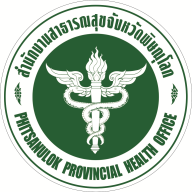 ชื่อหน่วยงาน  สำนักงานสาธารณสุขจังหวัดพิษณุโลกกระทรวงสาธารณสุขหนังสือแสดงความยินยอมการให้ใช้ศพเพื่อการศึกษาและวิจัยทางการแพทย์